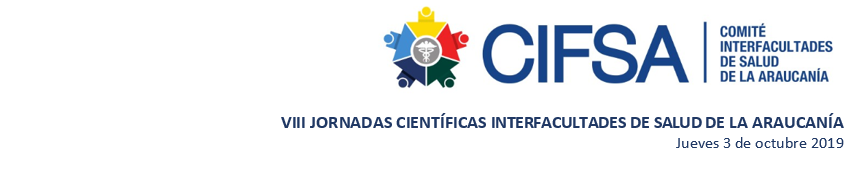 FORMULARIO PARA ENVIO DE RESUMENEnviar a cifsa.temuco@gmail.comLos resúmenes solo serán recibidos via correo electrónico a: cifsa.temuco@gmail.comPlazo de recepción de formularios resumen: VIERNES 13 DE SEPTIEMBRE 23:59 hrs.TITULO: (máximo 15 palabras, formato según bases)TITULO: (máximo 15 palabras, formato según bases)PALABRAS CLAVES (DE 2 A 3):PALABRAS CLAVES (DE 2 A 3):AUTORES (Debe hacer mención a todos los autores del trabajo, indicando nobre de la carrera, año de curso y nombre de la Universidad de origen) ESTOS DATOS SON OBLIGATORIOS.     (*UCT, UST, UM, UA, UFRO)AUTORES (Debe hacer mención a todos los autores del trabajo, indicando nobre de la carrera, año de curso y nombre de la Universidad de origen) ESTOS DATOS SON OBLIGATORIOS.     (*UCT, UST, UM, UA, UFRO)DATOS DE CONTACTO AUTOR PRINCIPALDATOS DE CONTACTO AUTOR PRINCIPALNOMBRE Y APELLIDOSUNIVERSIDADCARRERACORREO ELECTRONICOMODALIDAD DE  LA PRESENTACIÓNMODALIDAD DE  LA PRESENTACIÓN(___) Presentación Oral (___) Póster CATEGORÍA DEL TRABAJOCOMITÉ DE ÉTICA(___) TRABAJO DE INVESTIGACION Si corresponde, ¿el trabajo fue visado o está en proceso de evaluación por un comité de ética?(___) CASO CLINICO                                        (___) SI (ADJUNTAR CARTA DEL CE)(___) REVISION BIBLIOGRAFICA (sólo poster)                                       (___) NOFUENTE DE FINANCIAMIENTO:RESUMEN (máximo 300 palabras)RESUMEN (máximo 300 palabras)No incluir título ni referencias bibliográficas. Ajustar el formato según lo indicado en las bases según la categoría del trabajo (eliminar este texto en el resumen a enviar)No incluir título ni referencias bibliográficas. Ajustar el formato según lo indicado en las bases según la categoría del trabajo (eliminar este texto en el resumen a enviar)REFERENCIAS BIBLIOGRÁFICAS (Mínimo 6 TI y CC. Mínimo 10 para RB)REFERENCIAS BIBLIOGRÁFICAS (Mínimo 6 TI y CC. Mínimo 10 para RB)